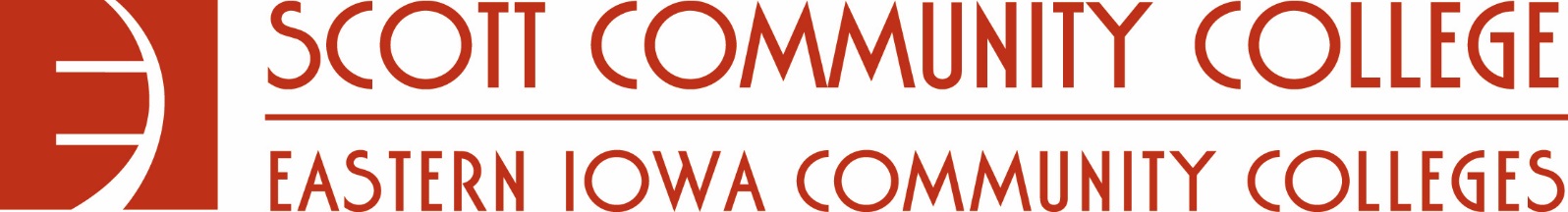 SyllabusSANs and Data Arrays 3crSpring 2018Class Time:		01/16/2018 – 05/11/2018		Independent StudyInstructor:		TBACourse InformationCourse Description: This course introduces the concept of networks, storage, and the storage area networks (SAN), which is regarded as the ultimate response to all these needs. Students will be introduced to real-life SANs alongside well-known technologies and platforms that are used in SAN implementations. The Student will also be introduced to some of the trends that are driving the SAN evolution, and how they might affect the future of storage technology. Extensive hands-on labs will allow students to experience first-hand the setup, management, and security of modern Server Area Networks.Prerequisites and Co-requisites: NET305 Intro to Network Operating SystemsCourse Goals: Upon successful completion of this course the student should be able to:Understand Storage Area Networks (SANs) interconnection.Describe redundant arrays.Illustrate Storage Area Networks topologies.Demonstrate SANs management.Required Textbooks/Software/Other Materials:Tate, Jon, et al. Introduction to Storage Area Networks. IBM Redbooks, 2016. Print.USB Flash Drive or Cloud StorageAttendance Expectations: As an independent study class, attendance in this class is tracked by consistent progress in the class through logging in and completing assignments in the Canvas online learning management system. Evaluation Methods, GradingGrading Policies: Grades are maintained on the Canvas online learning management system for student viewing as courses progresses. The following grading scale with used:Grading Scale: (Example)Topical OutlineSchedule the class meeting dates, and note any days in which the college is closed. To access the academic calendar, visit eicc.edu > Future Students > Academic Calendar.1. Storage Area Networks (SANS) Interconnection2. Topologies3. Hardware4. Management5. SecurityCollege PoliciesThe Student Handbook is online at eicc.edu/handbook. Any questions about the handbook should be directed to the Dean of Student Development.Academic Integrity: College deans may initiate disciplinary proceedings against a student accused of Academic Dishonesty. Academic Dishonesty includes, but is not limited to, cheating on a test, plagiarism, and collusion. Academic dishonesty will not be tolerated in any course at this college. Plagiarism and others forms of cheating are examples of such dishonesty and will result in serious consequences. Plagiarism is presenting someone else’s words as your own, whether in writing or in speaking.FERPA Information: Scott Community College, in full compliance with the Family Educational Rights and Privacy Act of 1974, shall make educational records available to students upon request. Likewise, in accordance with the law, individually identifiable educational records will not be released to other than authorized individuals without written consent of the student. Students have the right to file complaints with the Family Educational Rights and Privacy Act (FERPA) Office concerning alleged failures by the institution to comply with the act. For more information, visit eicc.edu > About EICC > FERPA.ResourcesDisability Services: SCC is committed to providing access to all students. Anyone who feels they may need an academic accommodation based on the impact of a documented disability should contact the disability resources person on the Belmont campus at 536-441-4027 to arrange an appointment as soon as possible. At the appointment, course format, individual needs, and potential accommodations will be discussed. It is important to request accommodations promptly in order to receive your accommodations in a timely manner. Instructors can only provide accommodations after being presented with a completed EICC Accommodation Form. This service is FREE and confidential.Free Peer Tutoring: The SCC Success Center offers one-on-one or group tutoring in a variety of subjects. Peer tutors can help you study, discuss difficult material, or answer questions about assignments and homework. You can schedule an appointment with a tutor or stop by during drop-in hours. To find a tutor or make an appointment, please come to the Success Center or call 563-441-4026 for more information.Writing Center: The Writing Center is a free on-campus resource to help SCC students become more proficient, confident writers. Students at any level, from any class, can meet one-on-one with experienced writing consultants who will provide feedback and support for any kind of writing assignment. The goal of the Writing Center is to develop skills that will serve writers in their next assignment, their future classes, and their professional lives. Call 563-441-4026 or stop by the SCC Success Center for more information.English Language Acquisition: For students who primary language is other than English and who believe that receiving academic assistance is necessary for their success, the following resource guidelines are offered:Meet with your instructor at the beginning of the course to discuss strategies for success.Seek free tutoring by contacting the SCC Success Center (see above).Manage your time so you can sufficiently understand the coursework and assignments.Family Resources: Sometimes we need a little extra support - maybe for depression, family problems, or day-to-day stress. Free counseling services are available on campus to all students through a licensed therapist from Family Resources, Inc. Appointments can be made at the Student Center front desk or by calling 563-288-6001.Military: Eastern Iowa Community Colleges seeks to provide a learning environment that is welcoming to all students. Any active or reserve military who would like to discuss transitioning from the military into the academic environment, please contact Rebecca Geiken. She is available to assist all veterans and their families in accessing programs and services within the college and community to enhance the educational experience. We have a Student Veteran’s Organization and a Veteran Center in room 1019 on the Belmont campus. Rebecca Geiken, Military and Veteran Student Affairs Facilitator, rgeiken@eicc.edu or by phone at 563-441-4060.Retention Alert: One of the most efficient and effective ways to improve student success and retention is to identify problems early and take swift action. EICC uses an automated tool that helps students by alerting the appropriate parties, triggering the appropriate response, setting up and tracking an action plan, and monitoring success.Campus Communication: In an effort to keep our students safe and informed in emergency situations, EICC has a system to help alert students, faculty, and staff of school closings and other emergencies. EICCAlert is a free service* to send text and voice messages and email notifications. Signup for alerts at https://www.eicc.edu/about-eicc/eiccalert/. Also, login to EICConnect for daily cancellations, activities, and events.This workforce solution is funded by the IHUM Consortium which is 100% financed through a $15,000,000 grant from the U.S. Department of Labor’s Employment & Training Administration. The product was created by the grantee and does not necessarily reflect the official position of the U.S. Department of Labor. The Department of Labor makes no guarantees, warranties, or assurances of any kind, express or implied, with respect to such information, including any information on linked sites and including, but not limited to, accuracy of the information or its completeness, timeliness, usefulness, adequacy, continued availability, or ownership. This work is licensed under the Creative Commons Attribution 4.0 International License. To view a copy of this license, visit http://creativecommons.org/licenses/by/4.0/.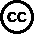 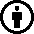 A89.5-100B79.5-89C69.5-79D59.5-69